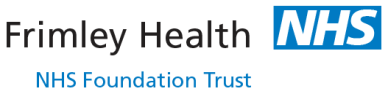 Clinical Guideline: Male Urinary Tract Infections							Site: FPH